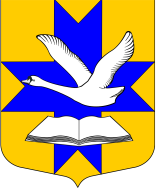 АДМИНИСТРАЦИЯ МУНИЦИПАЛЬНОГО ОБРАЗОВАНИЯБОЛЬШЕКОЛПАНСКОЕ СЕЛЬСКОЕ ПОСЕЛЕНИЕГАТЧИНСКОГО МУНИЦИПАЛЬНОГО РАЙОНАЛЕНИНГРАДСКОЙ ОБЛАСТИПОСТАНОВЛЕНИЕОт «25» декабря 2015 г.                                                                № 533О подготовке проектов планировкитерритории с проектами межеванияв их составе на земельные участкив д.Большие Колпаны, ул.30 лет ПобедыВ целях обеспечения устойчивого развития муниципального образования, проведения работ по благоустройству территорий и развития инженерной, транспортной, социальной инфраструктур, руководствуясь статьями 42, 43, 45, 46 Градостроительного кодекса РФ, Уставом МО Большеколпанское сельское поселение, администрация Большеколпанского сельского поселенияПОСТАНОВЛЯЕТ:Приступить к подготовке проектов планировки территории с проектами межевания в их составе на земельные участки, а также карта-планов территориальных зон проектируемых земельных участков, путём заключения муниципального контракта в д.Большие Колпаны, ул.30 лет Победы – озеленение общего пользования, объектов предназначенных для занятий физкультурой и спортом, объектов обслуживания населения, связанных прежде всего с удовлетворением периодических и эпизодических потребностей населения, административно–хозяйственные, деловые и общественные учреждения, амбулаторно–поликлинические учреждения, ориентировочной площадью – 45 000 кв.м..Ведущему специалисту по вопросам территориального планирования администрации Большеколпанского сельского поселения Гузь Н.В. подготовить техническое задание на разработку проектов планировки территории с проектами межевания в их составе на земельные участки, а также карта-планов территориальных зон в д.Большие Колпаны, ул.30 лет Победы муниципального образования Большеколпанское сельское поселение Гатчинского муниципального района Ленинградской области в срок до 25 января 2015 года.Заместителю главы администрации Большеколпанского сельского поселения Шалаеву С.А. подготовить документацию для проведения конкурса на заключение муниципального контракта с целью разработки проектов планировки территории с проектами межевания в их составе, а также карта-планов территориальных зон на земельные участки в д.Большие Колпаны, ул.30 лет Победы муниципального образования Большеколпанское сельское поселение Гатчинского муниципального района Ленинградской области в срок до 1 февраля 2015 года.Данное постановление подлежит опубликованию и размещению на официальном сайте поселения.Контроль за исполнением данного постановления оставляю за собой.Глава администрации                                                                      М.В.БычининаИсп. Гузь Н.В. 6-16-03